от 26.07.2022                                                                                                            № 245Об утверждении дизайн-проекта благоустройства придомовой территориимногоквартирных домов,расположенных по адресу: Иркутская область,Тайшетский район,  г. Бирюсинск,ул. Октябрьская, д. 6,8 и ул. Горького, д. 3.	Руководствуясь Федеральным Законом «Об общих принципах организации местного самоуправления в Российской Федерации» № 131-ФЗ от 06.10.2003г., Уставом Бирюсинского муниципального образования «Бирюсинское городское поселение», Положением «Об организации и деятельности администрации Бирюсинского городского поселения», утвержденным решением Думы Бирюсинского городского поселения № 163 от 26.07.2007г.,  (с изменениями от 28.05.2009г. №159), администрация Бирюсинского муниципального образования «Бирюсинское городское поселение»,ПОСТАНОВЛЯЕТ:1. Утвердить дизайн-проект благоустройства дворовой территории многоквартирных домов, расположенных по адресу: Иркутская область, Тайшетский район,  г. Бирюсинск, ул. Октябрьская, д. 6,8 и ул. Горького, д. 3 (Прилагается).2.    Разместить, настоящее постановление на официальном сайте администрации Бирюсинского муниципального образования «Бирюсинское городское поселение».                     3.     Контроль за исполнением данного постановления возложить на заместителя главы администрации Бирюсинского муниципального образования «Бирюсинское городское поселение» Никитенко Е.В. Глава администрации Бирюсинского муниципального образования «Бирюсинское городское поселение»                                                                А.В. Ковпинец  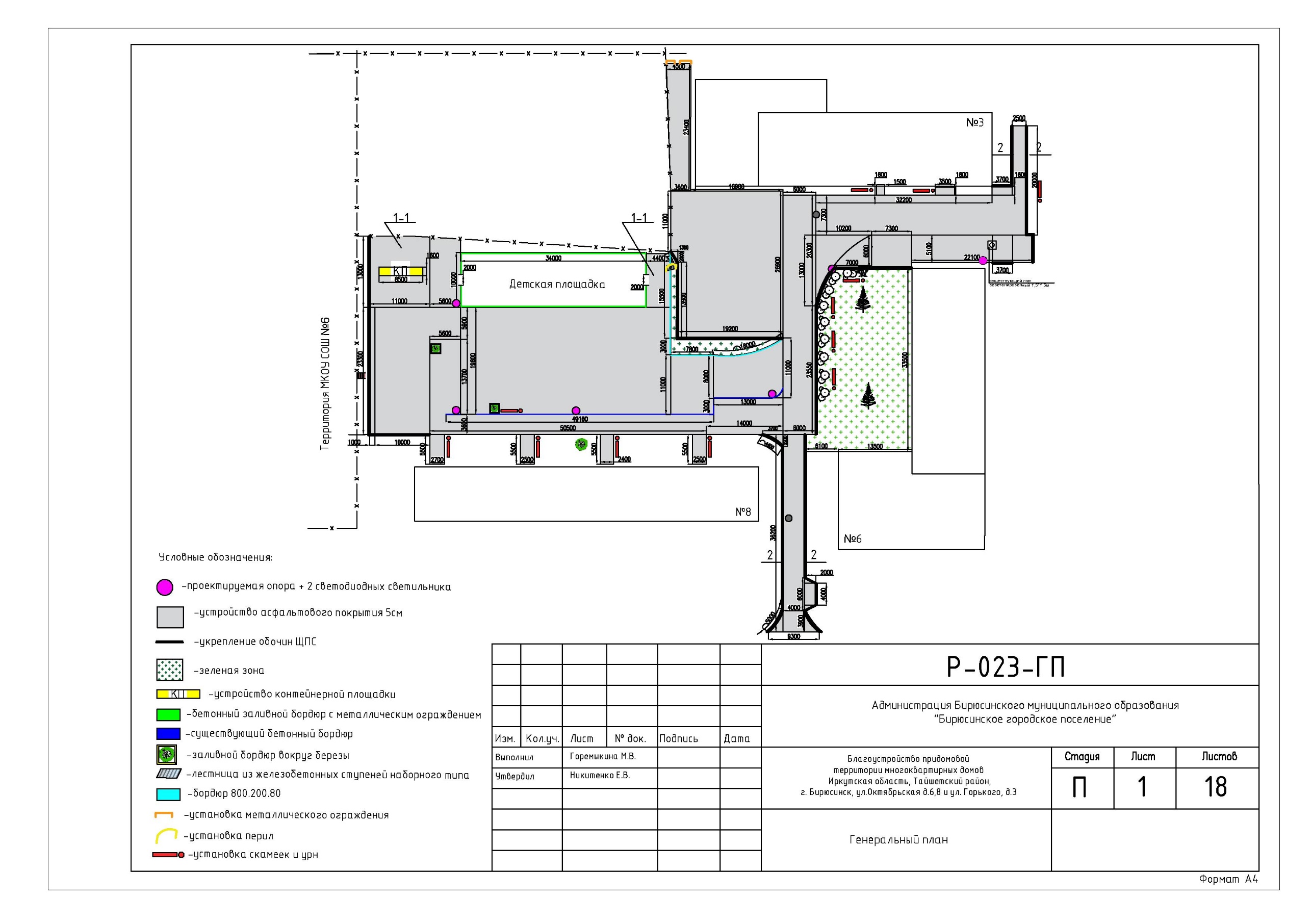 Р о с с и й с к а я  Ф е д е р а ц и яИркутская   областьМуниципальное образование «Тайшетский  район»Бирюсинское муниципальное образование«Бирюсинское городское поселение»Администрация Бирюсинского муниципального образования  «Бирюсинское городское поселение»ПОСТАНОВЛЕНИЕ